OSNOVNA ŠKOLA IVANA PERKOVCA     Šenkovec, Zagrebačka 30    Š k o l s k a  k u h i n j a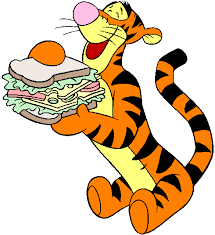 J  E  L  O  V  N  I  K  PRODUŽENI BORAVAK17.04.2023. – 21.04.2023.DORUČAK							RUČAKPONEDJELJAK:Kukuruzni/polubijeli kruh, 						Čufte u umaku od rajčice, pirepileća pašteta, mlijeko						krumpir, kruh, voćeUTORAK:Punozrnati/polubijeli/kukuruzni kruh, 	Varivo od kelja s piletinom,maslac, med, čaj s medom i limunom 	kruh, voćeSRIJEDA:Domaće palačinke s čokoladnim	Teleći saft, žganci, namazom, mlijeko 	kukuruzni/polubijeli kruh, voćeČETVRTAK:Topli sendvič, čaj s medom i limunom	Pečena piletina, rizi-bizi, zelena salata, kukuruzni/polubijeli kruhPETAK:Sir i vrhnje, kukuruzni/polubijeli kruh, 			Juha, pohani oslić, povrće na svježa rajčica							lešo, kruhD o b a r   t e k !